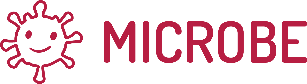 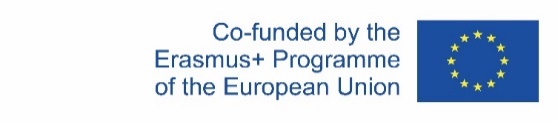 Minimizing the influence of coronavirus in a built environment (MICROBE)Project No. 2020-1-LT01-KA203-078100FIFTH INTERMEDIATE MEETING AGENDADate: 20 April, 2023Venue: AUDITORIUM BIAGI, -1st floor, Salaborsa, Piazza del Nettuno 3, Bologna, ItalyZOOM link: not foreseenSTUDY VISITDate/Time(CET)ActivitySpeaker9:00 – 9:30Registration and welcomeCity of Bologna,VilniusTech09:30 – 10:20 Multiplier events results*10 minutes for each partnerAll partners10:20 – 11:00The final report preparationOverview of the main indicators (5 minutes for each university partner)VilniusTech, TalTech, UGR11.00 – 11.30Coffee break11:30 – 11:50Dissemination activities of project results (overview)ITPIO 11:50 – 12:10Quality assurance and evaluation (overview)TalTech12:10 – 13:00Breakout sessions – sandpit discussions for future collaborationAll partners13:00 – 15:00Lunch break Thursday, 21 April - morningDate/Time(CET)Activity9:00 – 9.30Meeting of participants (Piazza Maggiore, Fountain of Neptune)9.30 - 10.30
Innovazione Urbana Lab - Bologna another waySite visit10.30 - 10.45Coffee break 10.45 - 11.00Transfer by bus 11.00 - 12.00 CNR Technopole and Bologna Territorial Research Area 12.00 - 12.15Transfer by bus12:15 – 13.15 Site visit to Piazza Procaccini https://www.ex-tra-project.eu/post/time-and-space-after-school-bologna-s-first-school-square13:15 - 13.30Transfer by bus13:30 – 15:00 Farewell Lunch 